       SCHEDA PROGETTO       SCHEDA PROGETTO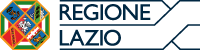 Nome progettoGIULIETTA E ROMEOGIULIETTA E ROMEOArea geografica di interventoDopo il debutto nella Regione Lazio è prevista una programmazione sull’intero territorio nazionale.Dopo il debutto nella Regione Lazio è prevista una programmazione sull’intero territorio nazionale.BeneficiarioBALLETTO DI ROMA cnb scarlBALLETTO DI ROMA cnb scarlSedeSede legale: Via Baldo degli Ubaldi, 31 – ROMASedi operative: Via Baldo degli Ubaldi, 31 / Via della Pineta Sacchetti, 199 - ROMASede legale: Via Baldo degli Ubaldi, 31 – ROMASedi operative: Via Baldo degli Ubaldi, 31 / Via della Pineta Sacchetti, 199 - ROMAEventuali partnerCon il sostegno di MIC – Direzione Generale SpettacoloCon il sostegno di MIC – Direzione Generale SpettacoloDescrizione sintetica dell’iniziativaTorna in scena Giulietta e Romeo, opera firmata dal coreografo e regista Fabrizio Monteverde che debuttò al Teatro Carlo Felice di Genova nel 1989 per il Balletto di Toscana e ripresa nel 2002 dal Balletto di Roma. Nel corso degli ultimi 20anni lo spettacolo si è rivelato una delle produzioni di maggior successo del repertorio della compagnia romana con un record di recite effettuate e pubblico al botteghino: con 350 repliche in Italia e nel mondo e 200.000 spettatori è lo spettacolo di danza italiano più applaudito di sempre. Giulietta e Romeo oggi viene riallestito per festeggiare il suo ventesimo anniversario con la Compagnia del Balletto di Roma, la danza dell’amore impossibile, ricca della saggezza del tempo e dell’energia del presente, è pronta a rinascere nell’era post-covid sui ritrovati e affezionati palcoscenici italiani. In scena i danzatori della Compagnia del Balletto di Roma. Tra loro, la giovanissima Carola Puddu, nel ruolo di Giulietta, accanto a Paolo Barbonaglia nel ruolo di Romeo. La compagnia sarà guidata dalla sapiente esperienza del coreografo e regista Fabrizio Monteverde, unanimemente considerato uno dei migliori rappresentanti della coreografia italiana degli ultimi trent’anniTorna in scena Giulietta e Romeo, opera firmata dal coreografo e regista Fabrizio Monteverde che debuttò al Teatro Carlo Felice di Genova nel 1989 per il Balletto di Toscana e ripresa nel 2002 dal Balletto di Roma. Nel corso degli ultimi 20anni lo spettacolo si è rivelato una delle produzioni di maggior successo del repertorio della compagnia romana con un record di recite effettuate e pubblico al botteghino: con 350 repliche in Italia e nel mondo e 200.000 spettatori è lo spettacolo di danza italiano più applaudito di sempre. Giulietta e Romeo oggi viene riallestito per festeggiare il suo ventesimo anniversario con la Compagnia del Balletto di Roma, la danza dell’amore impossibile, ricca della saggezza del tempo e dell’energia del presente, è pronta a rinascere nell’era post-covid sui ritrovati e affezionati palcoscenici italiani. In scena i danzatori della Compagnia del Balletto di Roma. Tra loro, la giovanissima Carola Puddu, nel ruolo di Giulietta, accanto a Paolo Barbonaglia nel ruolo di Romeo. La compagnia sarà guidata dalla sapiente esperienza del coreografo e regista Fabrizio Monteverde, unanimemente considerato uno dei migliori rappresentanti della coreografia italiana degli ultimi trent’anniA chi è rivoltaL’offerta artistica è rivolta ad un’utenza molto ampia che segue da sempre le produzioni dell’ensemble romano con grande interesse e partecipazione. Con il nuovo allestimento di “Giulietta e Romeo” l’intento è anche quello di attirare il giovane pubblico “social” grazie alla partecipazione della danzatrice Carola Puddu (ai più conosciuta per la sua partecipazione al programma televisivo Amici). A questo si aggiunge il consolidamento del percorso di internazionalizzazione volto a raggiungere nuove utenze di pubblico e operatori in Europa e nel mondo. L’offerta artistica è rivolta ad un’utenza molto ampia che segue da sempre le produzioni dell’ensemble romano con grande interesse e partecipazione. Con il nuovo allestimento di “Giulietta e Romeo” l’intento è anche quello di attirare il giovane pubblico “social” grazie alla partecipazione della danzatrice Carola Puddu (ai più conosciuta per la sua partecipazione al programma televisivo Amici). A questo si aggiunge il consolidamento del percorso di internazionalizzazione volto a raggiungere nuove utenze di pubblico e operatori in Europa e nel mondo. AttivitàSono previste prove aperte (online) e incontri con il pubblico di settore (studenti e docenti di danza, coreografi, operatori culturali e di settore). Gli incontri con il pubblico saranno coordinati dalla Direttrice Artistica Francesca Magnini e prevedono la partecipazione del coreografo e delle interpreti del ruolo di Giulietta  Carola Puddu (edizione 2022) e Azzurra Schena (dal 2011 al 2019)Sono previste prove aperte (online) e incontri con il pubblico di settore (studenti e docenti di danza, coreografi, operatori culturali e di settore). Gli incontri con il pubblico saranno coordinati dalla Direttrice Artistica Francesca Magnini e prevedono la partecipazione del coreografo e delle interpreti del ruolo di Giulietta  Carola Puddu (edizione 2022) e Azzurra Schena (dal 2011 al 2019)Programma04 ottobre 2022 – Roma, Teatro Olimpico05 ottobre 2022 – Roma, Teatro Olimpico06 ottobre 2022 – Roma, Teatro Olimpico11 ottobre 2022 – Pescara, Teatro Massimo13 ottobre 2022 – Firenze, Teatro Verdi21 ottobre 2022 – Campobasso, Teatro Savoia28 ottobre 2022 – Ferrara, Teatro Nuovo19 novembre 2022 – Viterbo, Teatro dell’Unione24 novembre 2022 – Forlì, Teatro Diego Fabbri10 dicembre 2022 – Civitavecchia, Teatro Traiano04 ottobre 2022 – Roma, Teatro Olimpico05 ottobre 2022 – Roma, Teatro Olimpico06 ottobre 2022 – Roma, Teatro Olimpico11 ottobre 2022 – Pescara, Teatro Massimo13 ottobre 2022 – Firenze, Teatro Verdi21 ottobre 2022 – Campobasso, Teatro Savoia28 ottobre 2022 – Ferrara, Teatro Nuovo19 novembre 2022 – Viterbo, Teatro dell’Unione24 novembre 2022 – Forlì, Teatro Diego Fabbri10 dicembre 2022 – Civitavecchia, Teatro TraianoRisultati Ampia visibilità della compagnia, ampliamento del target di riferimento, avvicinamento dei giovani alla danza (nello specifico) e alla cultura in generale.Ampia visibilità della compagnia, ampliamento del target di riferimento, avvicinamento dei giovani alla danza (nello specifico) e alla cultura in generale.Costo totale€ 86.600,00€ 86.600,00Contributo assegnato€ 30.000,00€ 30.000,00Materiali allegatiFoto di scena FlyerFoto di scena FlyerContatti (email/telefono)Roberta Falasconi – 06.64463194 – promozione@ballettodiroma.comRoberta Falasconi – 06.64463194 – promozione@ballettodiroma.comSito webwww.ballettodiroma.comwww.ballettodiroma.comSocialhttps://www.facebook.com/BallettodiRoma/https://www.facebook.com/scuola.ballettodiroma/https://www.instagram.com/ballettodiroma/https://www.instagram.com/scuolaballettodiroma/https://twitter.com/_ballettodiromahttps://vimeo.com/user11007944https://www.youtube.com/user/BallettodiRomahttps://www.facebook.com/BallettodiRoma/https://www.facebook.com/scuola.ballettodiroma/https://www.instagram.com/ballettodiroma/https://www.instagram.com/scuolaballettodiroma/https://twitter.com/_ballettodiromahttps://vimeo.com/user11007944https://www.youtube.com/user/BallettodiRoma